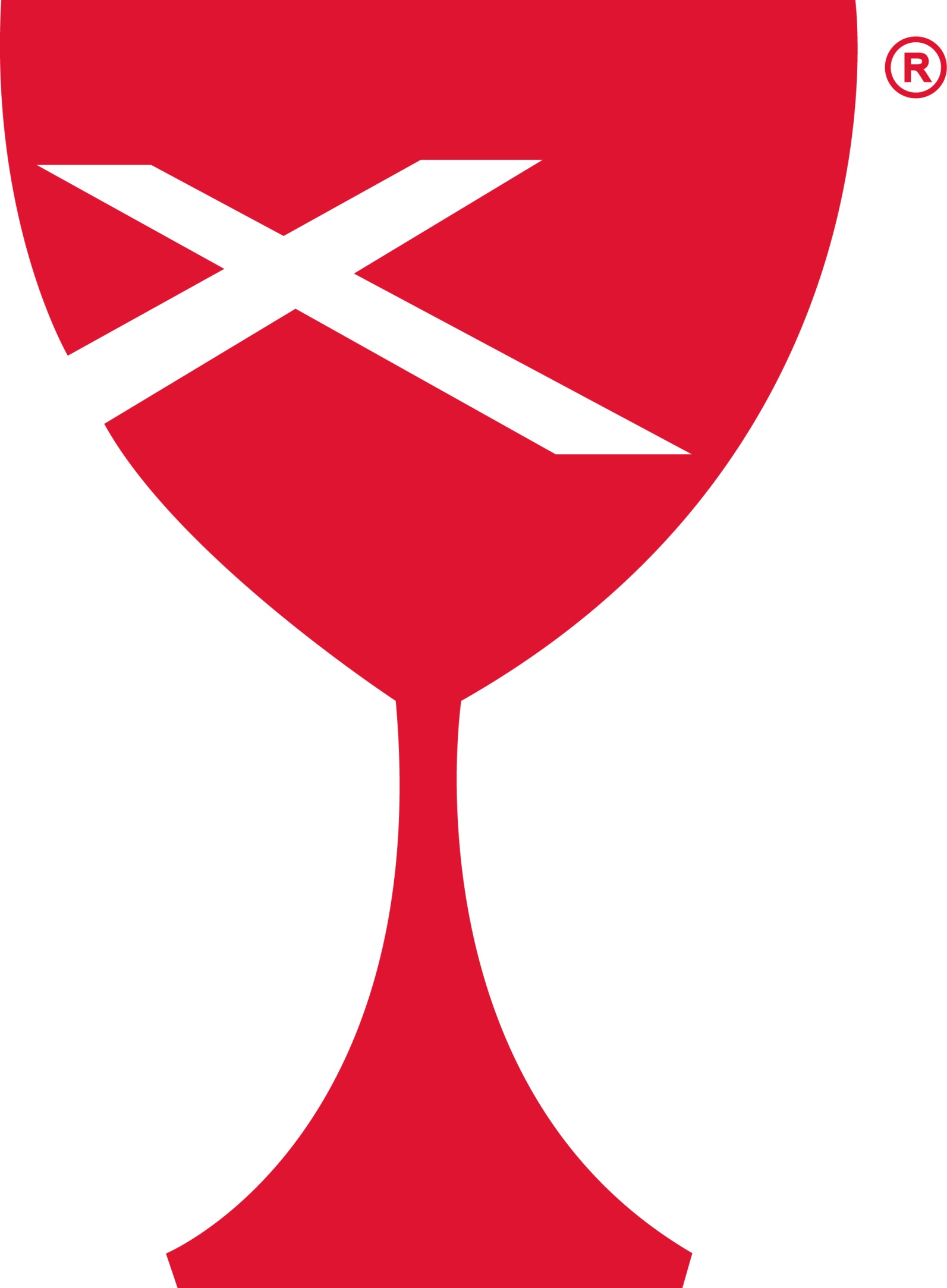 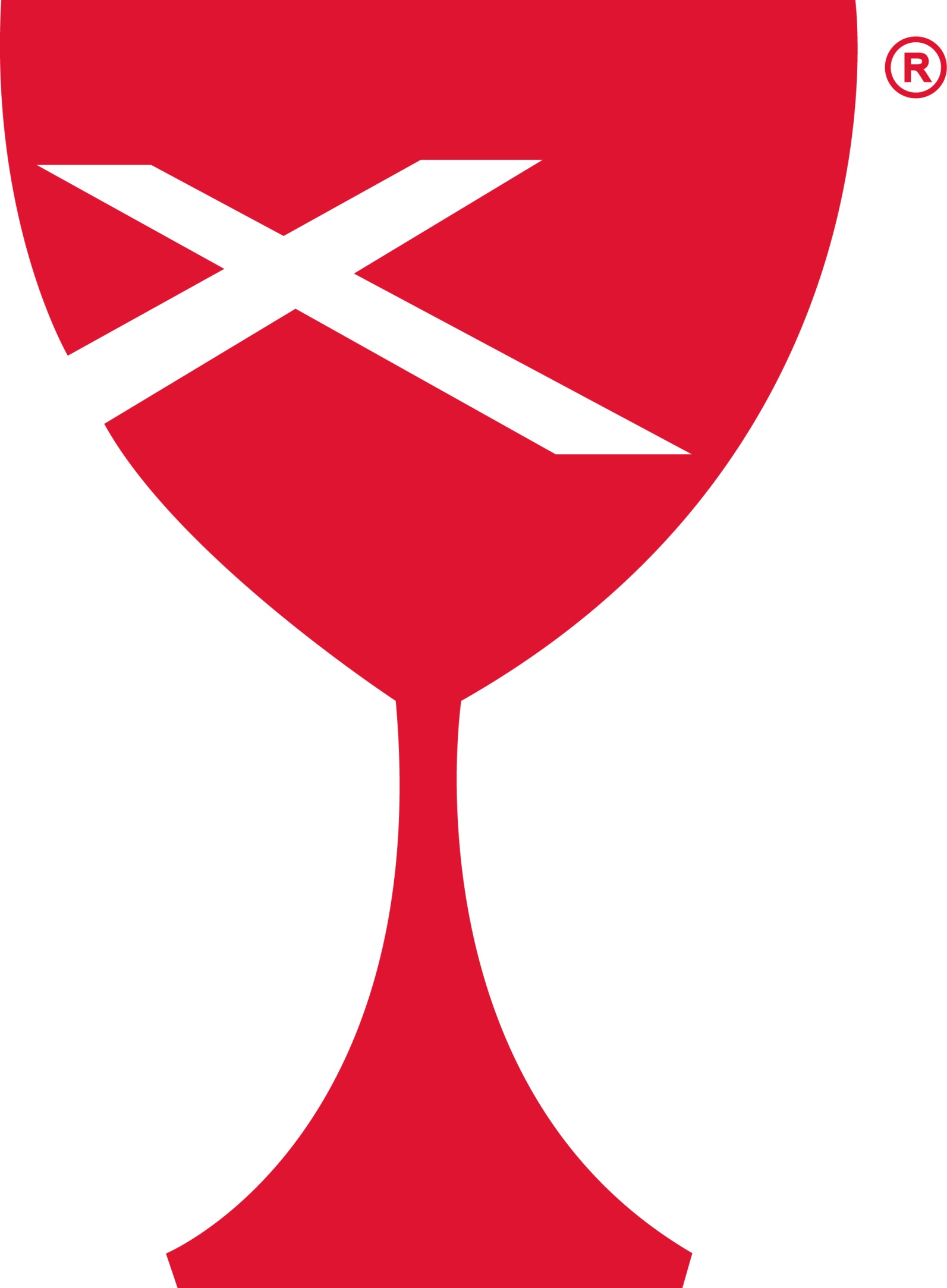 _________________________________________________________________________________________SERVING SCHEDULEFrom the pastor’s desk…When my friends from Texas were here earlier this month, they brought our new hymnals, compliments of the North Texas Area and First Christian Church in Irving, Texas. They also brought me the New Serenity Prayer, which I thought I would share with you. I don’t know about you, but I needed that reminder that I am not God, that I can only change myself, which is already a life-time job, and that I don’t know everything or in my case that my way is not always the best or only way. It is easy to get lost when what is meant to be an inward focus, becomes an outward comparison. When we take the quiet time with God, which will help us to do that hard work on ourselves, and replace it with the quick judgement of ourselves against other people, easily finding faults in the other so we can feel better about ourselves, we not only affect the wellbeing of other people, but we really cheat ourselves out of becoming the best person God continues to create us to be…So we can be the hands and feet of Christ, allowing him to work through us as ambassadors of God’s love and peace in this world.Blessings,JacquelinePrayer RequestsCasey Health Care			Heartland				Active Military Patty Hickox			Vera Ingle		  		Brandon BlairRuth Fitch				Simple Blessings			Daniel Daugherty	Robbie Morey			Laura Snider			Mitchell Markwell					Janet CooperKleenex & Puffs boxes for Monroe Elementary SchoolWe have collected 21 boxes of tissue so far and we need to contribute about 100. So when you are at the store and can, please remember to pick some more boxes of Kleenex or Puffs (the school cannot accept any other brands). Our deadline is August 12.VBS Vacation Bible School will be on July 21, 9:00 am – 2:00 pm. Find a registration form inside your church bulletin and share it with the kids in your life. We still need people to sign up to help, contact Patty Clapp at 217-276-5178. Let’s show the kids they are loved!On July 22 the kids will share some of what they learned in church. Let’s all be there to support them.Pancake Breakfast & All Church Sunday SchoolOn Sunday August 19 the men of the church will be cooking us up a Pancake breakfast. Come join us at 8:30 am for this yummy feast and the stay for an All Church Sunday School Experience. I hear there may be some songs performed too!Back-to-School SundayJoin us in worship as we celebrate with the kids the progress they make in school, letting them know that they have a supporting church that will always be there for them. Bring the grandparents, aunts, uncles, grandkids, the whole family and contact Amy to give her all the information we need about the kids you are bringing to church that day. Then join us after worship for a pot-luck lunch and a fun family activity. Shoes for HaitiJim Bolin and Moriah Church are collecting shoes to go to Haiti. They need all kinds of shoes: children, adult, new, used, etc. but they especially need men’s work boots. Tie the shoes together and bring them to church. There is a collection box in the Gathering Room. The deadline is July 29.IGA CookoutWe will be having a ribeye and pork chop cookout at IGA on Saturday, August 11 from 11:00 am-1:00 pm. We will need workers from 10:15-12:00 and 12:00-1:30. Please sign-up in the Gathering Room or call the church office.WELCOME NEW MEMBER!!ED ALLEN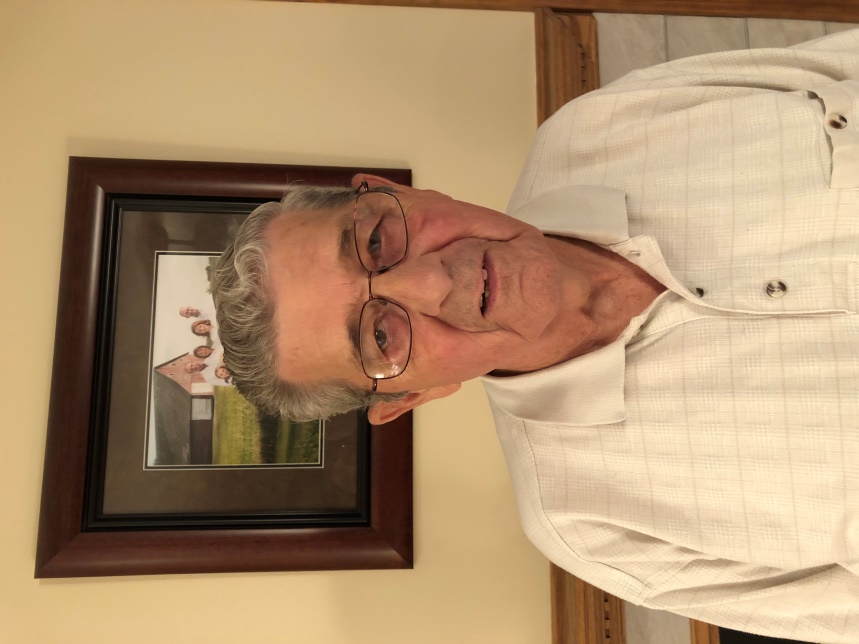 We are so glad you have decided to join our church!CalendarJuly 21 	9:00 am - 2:00 pm VBSJuly 22	VBS SundayJuly 22-28	Jacqueline at Chi Rho Camp August 5	Pastor Jacqueline’s Installation Service & pot-luck lunchAugust 19	8:30 am Pancake Breakfast (compliments of the Church Men) & All Church Sunday SchoolAugust 26	Back-to-School Sunday: Pot-luck lunch & Family ActivitiesSept 1-3	Popcorn Festival with the FCC boothSept 2	10:00 am Popcorn Worship at the Park (no worship at church that day)Oct 19-20	Regional Assembly Nov 3		Thrive! workshopNov 10-16	Mission Trip to Little Rock, ArkansasAugust Birthdays & Anniversaries1   Bill Weaver				15  Cathy Sherwood3   Rex Bland				16  Norma Butcher 4   Sheila Bland				16  Randy Rue4   Curtis Carver				18  Jada Peterson5   Lee Ann Gilbert				21  Dori Gowin5   Bill & Sandy Weaver			22  Kenny Shobe7   Baili Patchett				22  Cheryl Stifal10 Gene & Roberta Decker		26  Danny Simpson11 Betty Wofford				26  Mike & Connie Roberts11 Keith & Debi Sinclair			28  Brad & Peggy Hickox12 Mike Roberts				28  Jeff & Tiffany Gowin14 Shari NewlinAugust 5th August 12th August 19th August 26th ELDERSKathy Hayes       Nina MeekerLarry Patchett     Cindy StephenDebi Sinclair        Moe WimbleySherri Butcher Ruthie WimbleyELDERS                   SHUT-INSKathy & Nina DEACONSConnie Roberts   Kenny Shobe      Steph ShobeShellie Simpson    Devan Smith     Cheryl StifalJeanne Unzicker   Marcia Vidoni       Jeri BlandPaula Blair               Bill Brewer          Linda ColemanPREP. COMM.Kenny & StephDevan & CherylMarcia & JeriBill & LindaDEACONS               SHUT-INSCassie & MarciaWORSHIPLEADERDevan SmithDebi SinclairBarb DeckerPeggy HickoxGREETERBill BrewerRose PetersonCathy SherwoodBarb DeckerSOUNDKen WhittonMichael StephenBrad HickoxKen WhittonCHILDREN'S MESSAGEMoe Wimbley Patty ClappRuthie WimbleyCHALLENGER REFRESHMENTSDebi SinclairLinda StonekingBill BrewerSherri ButcherSERMONPastor JacquelinePastor JacquelinePastor JacquelinePastor JacquelineAugust  2018August  2018August  2018August  2018August  2018SunMonTueWedThuFriSat1 7:00 Board Meeting2 3 4 5 	Jacqueline’s Installation Service6 9:00 MML4:30 Boy Scouts5:30 WW7 8 9 5:00 Red Hawk10 11 11:00-1:00 Cookout at Martin’s IGA12 Last Sunday to collect Kleenex & Puffs13 9:00 MML4:30 Boy Scouts5:30 WW14 15 16 17 18 19 8:30 Pancake Breakfast (provided by Church Men)All-Church Sunday School20 9:00 MML4:30 Boy Scouts5:30 WW21 22 23 24 25 26 Back to School Sunday & Family Lunch27 9:00 MML4:30 Boy Scouts5:30 WW28 29 6:00 Deacons Meeting7:00 Elders Meeting30 31 